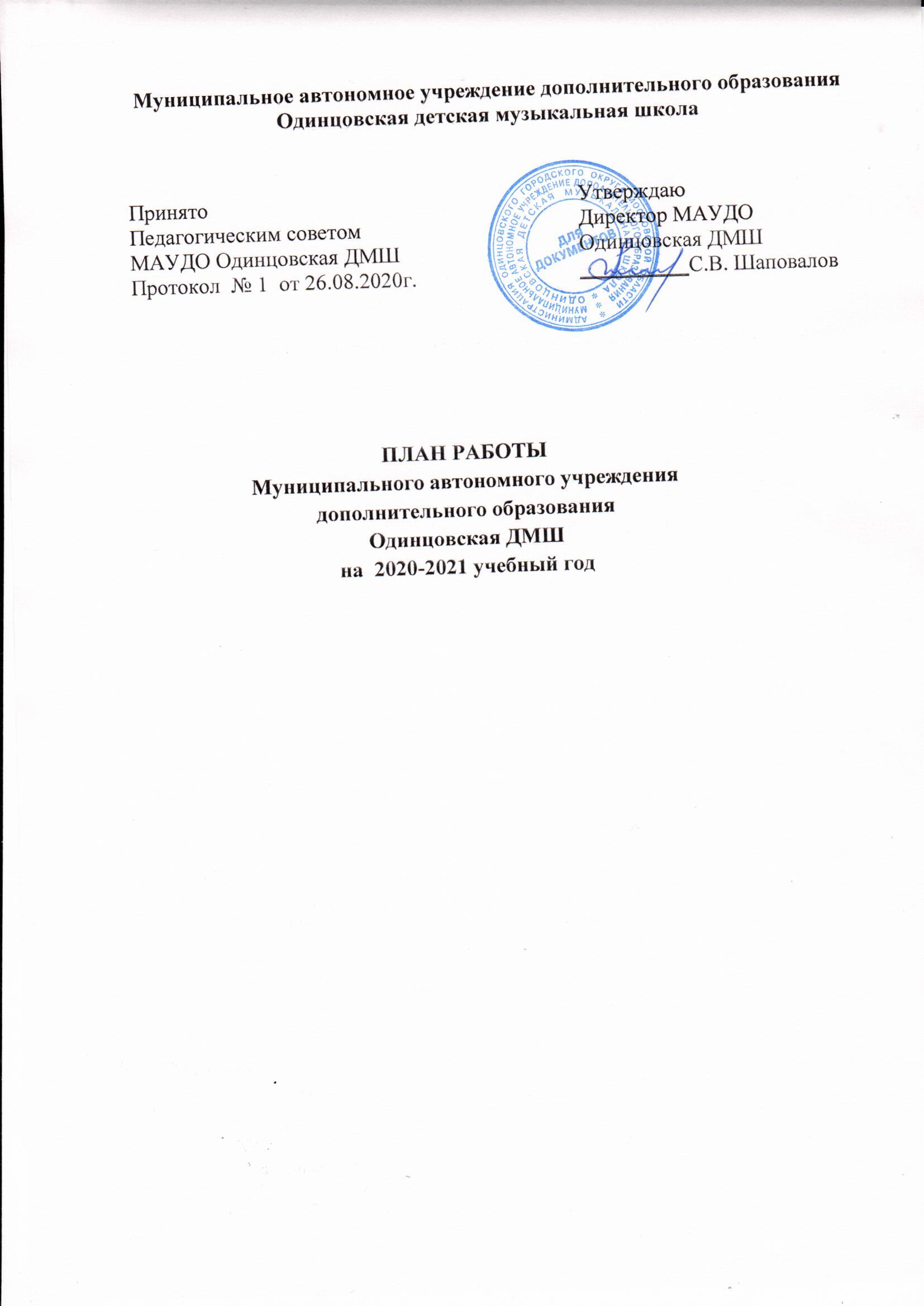 СОДЕРЖАНИЕ  1. Информационно-аналитическая справка.2. Цели и задачи ДМШ на учебный год.  3. Организационно-управленческая деятельность.  4. Учебно- методическая, концертно-просветительская работа.5.  Организация комплексной безопасности1. Информационно-аналитическая справкаМуниципальное  автономное  учреждение  дополнительного образования Одинцовская детская музыкальная школа  создана  в 1967году Распоряжением Московского областного  совета  народных депутатов  № 915-р. от 30.06.1967г.Юридический и фактический  адрес: 143007, Московская область, город Одинцово,  ул. Советская, дом 26.Телефон/ факс-  8 495- 593-01-45.E-mail – odinmuz@mail.ru. Сайт – www. odinmuz.ruОрганизационно - правовая форма  учреждения - муниципальное автономное учреждение.Статус образовательного учреждения – юридическое лицо.Тип учреждения -  учреждение дополнительного образования.Вид учреждения – музыкальная школа.Учредитель – Администрация Одинцовского городского округа Московской области. Находится в ведении Комитета по культуре Администрации Одинцовского городского округа Московской области.Организация образовательного процесса регламентируется учебным планом, календарным учебным графиком, расписанием учебных занятий.Режим работы школы: обучение организовано в 2 смены.  Школа работает в условиях  шестидневной  рабочей недели. Продолжительность  уроков 40 мин.,  в группах  раннего музыкального развития продолжительность уроков – 30 мин.  Реализуемые образовательные программы: Дополнительная общеразвивающая общеобразовательная программа «Основы музыкального искусства» (Фортепиано, Струнные инструменты, Народные инструменты, Духовые и ударные инструменты, Сольное пение, Электронные музыкальные инструменты, Хоровое пение). Нормативный срок обучения – 5 лет.Дополнительная общеразвивающая общеобразовательная программа «Основы музыкального искусства» (Фортепиано, Струнные инструменты, Народные инструменты, Духовые и ударные инструменты, Сольное пение, Электронные музыкальные инструменты, Хоровое пение). Нормативный срок обучения – 7 лет.Дополнительная общеразвивающая общеобразовательная программа «Раннее музыкальное развитие». Нормативный срок обучения – 3 года.Дополнительная предпрофессиональная общеобразовательная программа в области музыкального искусства «Фортепиано», «Народные инструменты», «Духовые и ударные инструменты», «Струнные инструменты», «Хоровое пение». Нормативный  срок обучения 8(9) лет.Дополнительная общеобразовательная предпрофессиональная программа в области музыкального искусства «Народные инструменты», «Духовые и ударные инструменты». Нормативный срок обучения 5(6) лет.Материально- техническая база школы:Общая площадь здания - 1189,3 кв.м.Количество учебных  классов - 32 Библиотечный фонд – 739 экземпляров нотной, методической  и справочной литературы.В 2019-2020 учебном году в школе обучалось  570  обучающихся на бюджетном отделении и 273 обучающегося на отделении платных образовательных услуг. Образовательные программы  реализуются  в полном объеме, 100%  обучающихся  переведены в следующий класс. В средние специальные и высшие профильные учебные заведения в 2020 году поступило 8 человек. 2. Цели и задачи школы на 2020-2021 учебный год.Тема 2020-2021 учебного года: «УПРАВЛЕНИЕ КАЧЕСТВОМ ОБРАЗОВАНИЯ В ДЕТСКОЙ МУЗЫКАЛЬНОЙ ШКОЛЕ: ОПЫТ, ПРОБЛЕМЫ И ПЕРСПЕКТИВЫ»Цель: разработка эффективной стратегии управления качеством образования в контексте реализации Образовательной программы и Программы развития ДМШЗадачи:  продолжить работу по внедрению инновационных педагогических технологий в учебно-воспитательный процесс с целью обеспечения качества дополнительного образования обучающихся с учетом их творческих способностей, психолого- педагогических особенностей и современных требований согласно ФГТ, предъявляемым к дополнительным предпрофессиональным общеобразовательным программам в области музыкального искусства;активизировать работу по созданию условий для развития профессиональной и ИКТ – компетенции педагогического коллектива как основы организации качественного дополнительного музыкального образования;направить методическую работу преподавателей на создание и последующее рецензирование новых дополнительных общеразвивающих рабочих программ, отвечающих постоянно меняющимся условиям обучения и рекомендациям по организации образовательной и методической деятельности при реализации общеразвивающих программ в области искусств;внедрять в учебный процесс новые инновационные приемы, технологии и новые формы для создания условий и для большей заинтересованности обучающихся при изучении теоретических предметов;активизировать творческую активность обучающихся, участие в конкурсах, олимпиадах, фестивалях разных уровней;повышать профессиональное мастерство, технологическую, методологическую и методическую компетентность педагогического коллектива школы через их непрерывное самообразование, участие в мастер-классах, семинарах, курсах повышения квалификации, конкурсах, творческих мероприятиях для обеспечения планируемых результатов образования и достижений обучающихся;разработка  системы мониторинга с  целью выявление творчески одаренных детей и обеспечения соответствующих условий для их образования и развития;организация содержательного досуга через концертно - просветительскую деятельность.3. Организационно - управленческая деятельность4. Учебно-воспитательная, методическая, концертно-просветительская работа  Отдел  фортепианоТеоретический отделСтрунно – смычковый отделОтдел  струнных народных  инструментовОтдел  клавишных народных инструментовОтдел духовых и ударных инструментовОтдел  классической гитарыВокально-хоровой отделОтдел хорового пения 5.  Организация комплексной безопасности Мероприятия СрокиОтветственныеУкомплектовать школупедагогическими кадрамидо 31.08. 2020Директор школыОзнакомить вновь принятых  преподавателей с локальными актами и Уставом школыдо 01.09.2020Директор школыСекретарьОсмотр  школы по  готовности  кначалу учебного годадо 25.08.2020Директор школыЗам.директора по АХЧСогласовать и подготовить  к утверждению календарно-тематические планы до 05.09.2020Зам.директора поУВРСоставить расписание занятий до 01.09.2020Зам.директора поУВРСоставление тарификациидо 05.09.2020Зам.директора по УВРОбновление информации на школьном сайтепостоянноКаменская С.С.Работа с нормативными документами по вопросам образования. Доведение информации до коллектива школыпостоянноДиректор школыЗаместители директора Заседание  методического совета: «Совершенствование методической работы школы»октябрьПредседатель Методического совета школыШкольные туры  предметных конкурсовянварь-февральЗам.директора по УВРПодведение итогов  работы за I полугодиедекабрьЗам.директора по УВРПроведение Дня открытых двереймайЗам. директора по УВРУчастие в  районном конкурсе«Одаренные дети Подмосковья»февраль-март Зам.директора по УВРАнализ работы преподавателей по темам самообразования январь Зам.директора по УВР Обновление базы данных  регламентирующих документов январь Зам. директора по УВРПланирование наполняемости школы на новый учебный годфевраль Директор школыПодготовительная работа к проведению выпускных экзаменовмарт  Зам.директора по УВРПодведение итогов  работы за II полугодиемай Зам.директора по УВРСоставление анализа работы школыи планирование работы на 2021-2022 уч.годмай Директор, заместители директора Педагогические советы:1) Проблемно-ориентированный анализ деятельности МАУ ДО Одинцовской ДМШ за 2019-2020 учебный год по материалам самообследования и годового отчета о работе школы.Утверждение плана работы ДМШ на год на 2020-2021 учебный год.Утверждение локальных актов школы.2) Актуальные проблемы музыкального образования в ДМШ.Об организации образовательного процесса, результатах адаптации первоклассников.Анализ учебной, методической и внеклассной работы по итогам 1 триместра.3) Об итогах учебной, концертной и конкурсной деятельности школы за 1 полугодие.Современные педагогические технологии в музыкальной школе: между традицией и инновацией.Эффективный урок – стимул к успеху ученика и преподавателя.О подготовке учащихся к конкурсам.4) Итоги работы учебного года, анализ работы ДМШ:Об оценке качества обучения учащихся по общеразвивающим и предпрофессиональным общеобразовательным программам по итогам учебного года.О результатах работы педагогического коллектива над единой методической темой.Анализ концертной, воспитательной, конкурсной деятельности учащихся и преподавателей в текущем учебном году.О планировании деятельности школы на 2021-2022 учебный год.августноябрьянварьиюньДиректорДиректор Директор ДиректорЗаседания  Совета   школы:Отчет о готовности школы.Обеспечение школы музыкальными инструментами. Обозрение документов  в области образования.Финансовые  вопросы бюджетного отделения  и отделения платных образовательных услуг.  Анализ успеваемости.Текущие вопросы.Итоги работы  за 2019-2020 учебный год.Задачи   на новый учебный год  сентябрьноябрьянварьмай ДиректорЧлены Совета школыДиректорЧлены Совета школыДиректорЧлены Совета школыДиректорЧлены Совета школыПроизводственные собрания:  Вопросы экономики и планирования:   - работа постоянно-действующей   комиссии  по   распределению   надбавок и доплат  сотрудникам,  установлению  окладов; - утверждение   сметы доходов и расходов по отделению платных услуг.       Итоги работы школы  за  1 полугодие. Отчеты по ПФХ деятельности.Подготовка к участию в  районном конкурсе.Планирование  участия  в  областных  и межзональных    конкурсах.Подведение итогов  работы  школы за учебный  год. Отчеты по ПФХ деятельности.Планирование работы школы  на новый учебный год.август    декабрь  май         ДиректорДиректорДиректорНаблюдательный совет:Заседания Наблюдательного совета по вопросам  рассмотрения проекта плана финансово-хозяйственной деятельности автономного учреждения на 2021 финансовый год  и муниципального задания.Заслушивание   отчетов о деятельности автономного учреждения и об использовании его имущества, об исполнении плана его финансово-хозяйственной деятельности, годовую бухгалтерскую отчетность автономного учреждения.Предложения руководителя  автономного учреждения о заключении  договоров с учреждениями осуществляющими  обеспечение жизнедеятельности школы на 2021 год.Заслушивание отчетов  о ежеквартальном выполнении муниципального задания.ноябрьянварь январь ежеквартальноДиректор Директор ДиректорЗам. директора АХЧ Зам. директора по безопасности Директор Зам.директораРодительские собрания:1.Общешкольные родительские собрания первоклассников2.Общешкольное родительское собрание-  Отчет работы родительского комитета за 2019-2020 учебный год, выборы  родительского комитета на 2020-2021учебный год. 3.Общешкольное родительское собрание «Роль дополнительного образования в организации свободного время ребенка»   4.Общешкольное родительское собраниеа/ Анализ деятельности  школы за учебный год.б/ Перспективное развитие деятельности школы.сентябрьоктябрьянварьапрельДиректорДиректорЗам. директора по УВРДиректорМероприятиеДатаОтветственныйУчебная работаУчебная работаУчебная работаУтверждение плана работы отдела на 2020-2021 учебный годдо 1 сентябряЗав.отделом Методист отделаУтверждение индивидуальных планов учащихся на I полугодие2020-2021 уч.г. Утверждение индивидуальных планов учащихся на II полугодие2020-2021 уч.г.до 15 сентябрядо 20 январяЗав.отделом Технический зачет: гаммы по утвержденным требованиям  ДПОП  3/8,4/8; ДООП  3/4, 4/4; 5/7,6/7, 7/7 классыоктябрьМетодист отделаКонкурс этюдов 1/8-5/8 ДПОПоктябрьЗав.отделом Академические концерты (зачеты):1/7- 6/7; 1/5 – 4/5 ДООП;1/8-5/8 ДПОП.декабрьМетодист отдела1-е прослушивание выпускников 7/7, 5/5; 4/4декабрьЗав.отделом Контрольные уроки по ансамблю.декабрьМетодист отделаКонтрольные уроки по общему фортепианодекабрьЗав.отделом Новогодний видео-концерт фортепианного отделадекабрьМетодист отделаШкольный конкурс «Первые успехи»февральЗав.отделом Районный фестиваль-конкурс «Одаренные дети Подмосковья»февральМетодист отделаУчастие в областных, межрегиональных, всероссийских, международных конкурсах.в течение годаЗав.отделом Технический зачет:Утвержденные гаммы, чтение с лиса, транспонирование – 3/8-5/8;  ДООП; 3/7-6/7.мартМетодист отдела2-e прослушивание выпускников:7/7; 5/5; 4/4  мартЗав.отделом Академический концерт: 1/8 – 4/8 ДПОПмартМетодист отделаЗачет по общему фортепианомартЗав.отделом Конкурс «Волшебные клавиши» по общему фортепиано.апрельМетодист отделаАкадемический концерт 1/7 – 6/7, 1/5-4/5 ДООП.апрельЗав.отделом Зачет по ансамблюапрельМетодист отдела3-е прослушивание выпускников в зале 4/4; 5/5; 7/7.апрельЗав.отделом Прослушивание  обучающихся РМР группа «МИ»майМетодист отделаАкадемический концерт (итоговый переводной экзамен) 1/8 – 5/8 ДОППмайЗав.отделом Выпускной экзамен: 7/7; 5/5; 4/4майМетодист отделаОтчетный концерт фортепианного отделаапрельЗав.отделом Методическая работаМетодическая работаМетодическая работаЗаседание отдела: утверждение плана работы на 2019-2020 учебный год.26 августа 2020Зав.отделом Заседание отдела: Расписание учебной, методической и концертно-просветительской деятельности. План реализации внеклассной методической разработки  на тему года  фортепианного отдела «Дистанционные технологии в современном музыкальном образовании при обучении и воспитании пианистов ДМШ».Методические доклады и методические доклады с показом учащихся  преподаватели ОДМШноябрь 2020Методист отдела Заседание отдела: итоги учебной и концертной деятельности фортепианного отдела за I полугодие.январь 2021Зав.отделом Заседания отдела: методические доклады с показом учащихся, открытые уроки преподавателей фортепианного отдела ОДМШ Учебные мероприятияМетодист отдела Заседание отдела: итоги учебной, методической, внеклассной работы за 2020-2021 учебный год.за проведениеЗав.отделом Внеклассная, концертно-просветительская работаВнеклассная, концертно-просветительская работаВнеклассная, концертно-просветительская работаУчастие преподавателей и учащихся отдела ОДМШ в общешкольных и городских концертах, посвященных праздничным и памятным мероприятиям.в течение годаЗав.отделом Методист отдела Классные концерты преподавателей фортепианного отдела.в течение годаЗав.отделом Методист отдела «Новогодние посиделки» родительские собрания с праздничными концертами учащихся. с 15 по 29 декабря 2020Зав.отделом Методист отдела Творческая мастерская фортепианного отдела ОДМШ с привлечением образовательных учреждений района на тему года внеклассной методической работы:  «Дистанционные технологии в современном музыкальном образовании при обучении и воспитании пианистов ДМШ». (Возможен дистанционный формат видео конференции) февраль 2021Зав.отделом Методист отдела Участие фортепианного отдела в концертах Детской филармонии «Музыкальная мозаика».в течение годаЗав.отделом Методист отдела Участие фортепианного отдела в концертах «Клуба любителей музыки».в течение годаЗав.отделом Методист отдела Концерты в общеобразовательных школах и детских садах «Классическую музыку в детские сады».в течение годаЗав.отделом Методист отдела Посещение учащимися и преподавателями концертов по абонементамв течение годаЗав.отделом Методист отдела Родительские собрания классов преподавателей фортепианного отдала.в течение годаЗав.отделом Методист отдела  «Новогодние посиделки» родительские собрания с праздничными концертами учащихся. Проводят преподаватели фортепианного отдела ОДМШ.с 15 по 29 декабря2020Зав.отделом Методист отдела Посещение учащимися и преподавателями концертов, выставок, других культурных мероприятий.в течение годаЗав.отделом Методист отдела МероприятиеДатаОтветственныйУчебная работаУчебная работаУчебная работаУтверждение плана работы отдела на новый учебный год26.08.2020г.Зав. отделомКонтрольные уроки по триместрамоктябрь 2020февраль 2021май 2021Зав. отделомКонтрольные работы в выпускных классах (7/7, 5/5)декабрь 2020март 2021Зав. отделомКонтрольные уроки по сольфеджио (1/8-5/8,  1/7-6/7, 1/5-4/5 классы)май 2021Зав. отделомВыпускные экзамены по сольфеджиоапрель 2021Зав.отделомУчастие в международных, областных и межзональных конкурсах (дистанционно)В течение годаЗав.отделомПреподавателиКонтрольные уроки по сольфеджио май 2021Зав.отделомПреподаватели Контрольные уроки по музыкальной литературемай 2021Зав.отделомПреподавателиКонтрольные уроки в группах «МИ» Раннего музыкального развития  май 2021Зав.отделомМетодическая работаМетодическая работаМетодическая работаЗаседание отдела: «Составление плана работы отдела на новый учебный годавгуст 2020Зав.отделомЗаседание отдела: «Итоги работы теоретического отдела за 1 триместр». Методическое сообщение преподавателя Пакшиной Н.Н. Тема: «Работа в подготовительных группах»ноябрь 2020Зав.отделомЗаседание отдела: «Итоги работы теоретического отдела за 1 триместр». Методическое сообщение преподавателя Пакшиной Н.Н. Тема: «Работа в подготовительных группах»Зав.отделомЗаседание отдела: «Итоги работы отдела за 2 триместр». Методическое сообщение преподавателя Столбовой Г.И.февраль 2021Зав.отделомСтолбова Г.И. Заседание отдела: «Итоги работы теоретического отдела за 3 триместр, а также учебной, методической, внеклассной работы за год». май 2021Зав.отделомВзаимопосещение уроков преподавателями отдела. в течение годаЗав.отделомПреподаватели МероприятиеДатаОтветственныйУчебная работаУчебная работаУчебная работаУтверждение плана работы отдела на новый 2020-2021 учебный годдо 7 сентябряЕрмолаева Е.Н.Селькова Л.И.Утверждение индивидуальных планов учащихся на I полугодие 2020-2021 учебного годадо 21 сентябряЕрмолаева Е.Н.Технический зачет: гамма мажорная, этюд (2-6 классы).октябрьЕрмолаева Е.Н.Сухова О.В.Контрольный урок  учащихся 2-6-х классов по ПП программе. Исполнение двух разнохарактерных произведений (можно по нотам)октябрьЗав. отделом.Концерт-посвящение первоклассников в «Юные музыканты»декабрьЕрмолаева Е.Н.Селькова Л.И.Тематический концерт 1-7 классовдекабрьЗав. отделом.Прослушивание 1 класса. Исполнение трех разнохарактерных произведений по ПП программе, исполнение двух разнохарактерных произведений по ОР программедекабрьЕрмолаева Е.Н.Селькова Л.И.Академический зачет 2-6 классов (две разнохарактерные пьесы или крупная форма и пьеса)декабрьЕрмолаева Е.Н.Сухова О.В.Прослушивание выпускников 7/7 (исполнение наизусть двух произведений)декабрьЗав. отделомУчастие в Областных Всероссийских конкурсах октябрь-майСелькова Л.И.,Ермолаева Е.Н.Прослушивание, отбор и утверждение программ участников районного конкурса «Одаренные дети Подмосковья»декабрьЕрмолаева Е.Н.,Селькова Л.И.Утверждение индивидуальных планов учащихся на II полугодие 2020-2021 уч. годадо 29 январяЗав. отделомШкольный конкурс «Первые успехи»февраль 2021г.Администрация,Зав. отделомКонтрольный урок учащихся 2-6-х классов по ПП программе. Исполнение двух разнохарактерных произведений (можно по нотам)февральЗав. отделомУчастие солистов и коллективов отдела в Отчетном концерте музыкальной школымартЕрмолаева Е.Н.,АдминистрацияРайонный конкурс «Одаренные дети Подмосковья». Участие солистов, ансамблей.мартЕрмолаева Е.Н.,АдминистрацияУчастие в зональном конкурсе солистов и ансамблевого музицирования, г. ХимкимартЕрмолаева Е.Н.Технический зачет 1-6-х классов – мажорная,  минорная гаммы, этюд по ПП программемартЕрмолаева Е.Н.Прослушивание выпускников 7/7 (вся программа наизусть)мартЕрмолаева Е.Н.Академический зачет 1-6-х классов (два разнохарактерных произведения или крупная форма+пьеса) 1 класс по ПП программе  – исполнение трех произведенийапрель-майЕрмолаева Е.Н.Сухова О.В.Прослушивание подготовительного классаапрель-майЕрмолаева Е.Н.Выпускной экзаменмайЕрмолаева Е.Н.,Селькова Л.И.Вступительные экзаменымайЕрмолаева Е.Н.,Селькова Л.И.Методическая работаМетодическая работаМетодическая работаЗаседания отдела по триместрамсентябрь-майЗав. отделомЗаседания районного методического объединенияпо плану метод. объединенияСелькова Л.И., зав. струнной секцией МООткрытый урок преподавателя Ермолаевой Е.Н. с учащейся 4 класса Чикобава Э. Тема: «Работа над крупной формой»сентябрьАдминистрацияМетодическое сообщение преподавателя Закалата М.Д.декабрьЗав. отделомОткрытый урок преподавателя Суховой О.В. с учащейся 2 класса Толстовой У. Тема: «Соединение 1-й и 4-й позиций. Работа над переходами»октябрьЗав. отделомОткрытый урок преподавателя Синельниковой И.Ю.майЗав. отделомВзаимопосещения уроков преподавателями отделасентябрь-майЗав. отделомПосещение мастер-классов преподавателей ЦМШ при МГК им. П.И. Чайковскогофевраль-майЗав. отделомОтчетный концерт струнно-смычкового отделаапрельЗав. отделом,преподавателиКурсы повышения квалификации педагогов отделаоктябрь-майСелькова Л.И.Внеклассная работаВнеклассная работаВнеклассная работаУчастие учащихся и преподавателей отдела в общешкольных и городских концертах по плану школыСелькова Л.И.Посещение учащимися отделения концертов классической музыки в концертных залах г.Москвысентябрь-декабрьПреподаватели отделаРодительские собрания с концертами классов.декабрь,апрель-майПреподаватели отделаМероприятиеДатаОтветственныйУчебная работаУчебная работаУчебная работаУтверждение плана работы отдела на новый 2020-2021 учебный год.26 августа 2020г.Зав. отделомСушкевич А.И.Утверждение индивидуальных планов учащихся на 1 полугодие 2020-2021 учебного года.до 20 сентября 2020г.Зав. отделомСушкевич А.И.Технический зачёт: 2-6 классы (мажорные гаммы, этюд).21 октября 2020г.Зав.отделомСушкевич А.И.Зачёт по оркестровым партиям.27 ноября 2020г.Зав.отделомСушкевич А.И.Академический зачёт 2-6 классов.Прослушивание 1 классов.1-ое прослушивание выпускников.16декабря 2020г.Зав.отделомСушкевич А.И.Участие в Международных, Всероссийских, Областных, Межзональных конкурсах исполнителей на народных инструментах.Октябрь 2020г.- май 2021г.Зав.отделомСушкевич А.И.Утверждение индивидуальных планов учащихся на 2 полугодие 2020-2021 учебного года.До 20 января 2021г.Зав. отделомСушкевич А.И.Школьный конкурс «Первые успехи».03 марта 2021г.Зав.отделомСушкевич А.И.Прослушивание номеров к отчётному концерту отдела15-22 февраля 2021г.Зав. отделомСушкевич А.И.Участие солистов и коллективов отдела в отчётном концерте школыПо плану работы школы февраль-март 2021г.Зам.директораСелькова Л.И.Дмитриева Т.И.Технический зачёт 2-6 классов (минорные гаммы, этюд).2-ое прослушивание выпускников.24 февраля 2021г.Зав.отделомСушкевич А.И.Районный конкурс «Одарённые дети Подмосковья». Участие солистов, ансамблей.12 марта 2021г.Зав.отделомСушкевич А.И.Переводные экзамены.3-тье прослушивание выпускников.28 апреля 2021г.Зав.отделомСушкевич А.И.Выпускной экзамен.Май 2021г.по плану школыЗав.отделомСушкевич А.И.Методическая работаМетодическая работаМетодическая работаЗаседание отдела (2 раза в полугодие)Сентябрь 2020г. – май 2021г.Зав. отделомСушкевич А.И.Заседание районного методического объединенияПо плану работы методического объединенияЗав.секцией МО Сушкевич А.И.Открытый урок преподавателя Пивкиной Н.Г.« Освоение ритмических группировок на начальном этапе обучения в классе домры».16 сентября 2020г.Зав. отделомСушкевич А.И.Методическое сообщение преподавателя Сушкевич А.И. « Постановка приёма двойное пиццикато на балалайке в детской музыкальной школе».18 ноября 2020г.Зав. отделомСушкевич А.И.Открытый урок преподавателя Тарабуриной Е.В. «Начальное обучение в классе гуслей». 07 октября 2020г.Зав. отделомСушкевич А.И.Открытый урок преподавателя Яковлевой С.М. «Изучение инструментов русского народного оркестра учениками гитаристами»19 мая 2021г.Зав. отделомСушкевич А.И.Заседание отдела по итогам районного конкурса «Одарённые дети Подмосковья». Методическое сообщение преподавателя Чвировой Л.Ф. «Работа над мелизмами в классе домры».07 апреля 2021г.Зав. отделомСушкевич А.И.Взаимопосещение уроков преподавателями отдела.В течение учебного годаЗав. отделомСушкевич А.И.Внеклассная, концертно-просветительская работаВнеклассная, концертно-просветительская работаВнеклассная, концертно-просветительская работаУчастие учащихся и преподавателей отдела в общешкольных и городских концертах.по плану работы школыЗав. отделомСушкевич А.И.Отчётный концерт отдела «Наполним музыкой сердца».25 декабря 2020г.Зав. отделомСушкевич А.И.Отчётный концерт отдела «160 лет со дня рождения В.В.Андреева»19 марта 2021г.Зав. отделомСушкевич А.И.Родительские собрания с концертами класса.декабрь 2020г., май 2021г.Зав. отделомСушкевич А.И.Посещение учащимися отдела концертов классической музыки в концертных залах г.Москвы и области.сентябрь 2020г. – май 2021г.Зав. отделомСушкевич А.И.Преподаватели    МероприятиеДатаОтветственныйУчебная работаУчебная работаУчебная работаУтверждение плана работы отдела на 2020-2021 учебный год.сентябрьЗав.отделом Утверждение индивидуальных плановсентябрьЗав.отделом           Технический зачет учащихся 2-6 классовоктябрь Зав.отделом            Снаговская С.В.Академические концерты 1-6 классов ОР,1-7 классов ПП.декабрь Зав.отделом             Снаговская С.В.Прослушивание выпускниковдекабрь Зав.отделом          Снаговская С.В.Технический зачет учащихся2-6 классовфевраль Зав.отделом          Снаговская С.В.Прослушивание выпускниковмартЗав.отделом          Снаговскя С.В.Переводные экзамены учащихся 1-7 классов ПП,академические концерты учащихся 1-6 классов ОР.май 21-30Зав.отделом           Снаговская С.В.Выпускной экзаменмайЗав.отделом         Снаговская С.В.Методическая работаМетодическая работаМетодическая работаЗаседание отдела(2 раза в полугодие)сентябрь-майЗав.отделом                 Снаговская С.В.     Открытый урок преподавателя В.С. Алехиной «Работа над джазовым произведением в классе аккордеона»октябрьАлехина В.С.Доклад  преподавателя Л.А.Мырзиковой  «Музыкальная память и способы ее развития»февральМырзикова Л.А.Посещение учащимися и преподавателями отдела музея русской гармони А.Миреканоябрь       Снаговская С.В.Методическое сообщение с показом  «Работа   учащихся  с ограниченными возможностями здоровья»  преподавателя Дмитриевой Т.И.декабрьДмитриева Т.И.Открытый урок преподавателя Снаговской С.В. «Этапы работы над произведением»апрельСнаговская С.В.Взаимопосещение  уроков преподавателями отделав течение учебного годаЗав.отделом       Снаговская С.В.   Преподаватели Открытый урок преподавателя Шаповалова С.В. «Методика коллективного музицирования»апрельШаповалов С.В.Внеклассная, концертно-просветительская работаВнеклассная, концертно-просветительская работаВнеклассная, концертно-просветительская работаПроведение классных родительских собраний с концертом учащихсядекабрьмайПреподаватели отделаРабота по набору учащихся                                    Концерты для учащихся 1 классов и родителей в течение годаСнаговская С.В. Участие в межзональном конкурсе исполнительского искусства» Палитра талантов»декабрьЗав отделом    Снаговская С.В.Внутришкольный конкурс «Первые успехи»февраль-мартЗав.отделом         Снаговская С.В.Районный конкурс»Одаренные дети Подмосковья»мартЗав.отделом        Снаговская С.В.       Отчетный концерт отделаапрельЗав.отделом        Снаговская С.В.       Отчетный концерт школыпо плану работы школызав.отделом       Снаговская С.В.Всероссийский конкурс «Московия,конкурс патриотического искусства «Федор Ушаков»мартЗав.отделом   Снаговская С.В.Областной конкурс «Кубок виртуозов» г. Химкипо плану работы школыЗав.отделом         Снаговская С.В.       МероприятиеДатаОтветственныйУчебная работаУчебная работаУчебная работаУтверждение плана работы на новый 2020-2021 учебный год27августаЗав. отделомЖелезнова К.В. Утверждение индивидуальных плановУчащихся на 1 полугодие 2020-2021 учебного годадо 20 сентябряЗав. отделомЖелезнов К.В.Беседа с родителями1 сентябряЗав.отделомЖелезнова К.В. Подготовка концертных номеров к дню музыки.1 октябряЗам. директораСелькова Л.И.Зав. отделомЖелезнова К.В. Технический зачет 2-6 классы11-14 ноябряЗав. отделомЖелезнов К.В.Подготовка концертных номеров к дню матери27 ноябряЗав.отделомЖелезнова К.В.Академический зачет 2-6 классовПрослушивание 1 классов1-ое прослушивание выпускников17-20 декабряЗав. отделомЖелезнова К.В.Подготовка к отчетному концерту духового отдела24 декабряЗав.отделомЖелезнова К.В. Участие в Международных, областных,Межзональных конкурсах исполнителей на духовых инструментах.октябрь -май Зав. отделомЖелезнова К.В. Утверждение индивидуальных планов на 2 полугодие 2020-2021  учебного года.до 20 января Зав. отделомЖелезнов К.В.                                                                  2 ое прослушивание выпускников15 февраляЗав.отделомЖелезнова К.В.Школьный конкурс «Первые успехи»март Зав. отделомЖелезнова К.В. Прослушивание номеров к отчетному концерту18-25 февраля Зав. отделомЖелезнова К.В.Участие солистов и коллективов отдела в отчетном концерте школыфевраль-март Зам. директораСелькова Л.И.Технический зачет 1-7 классов(минорные гаммы, этюд)17-20 марта Зав. отделомЖелезнова К.В.Районный конкурс «Одаренные дети Подмосковья». Участие солистовмарт Зав. отделомЖелезнова К.В.Переводные экзамены.3-е прослушивание выпускников22-25 апреля Зав. отделомЖелезнова К.В. Выпускной экзаменмай Зав. отделомЖелезнова К.В.Методическая работаМетодическая работаМетодическая работаЗаседание отдела (два раза в полугодие)сентябрь-май Зав. отделомЖелезнова К.В.Открытый урок преподавателя по классу флейты Железновой К.В. «Исполнительское дыхание на флейте»13ноября Зав. отделомЖелезнова К.В.Методическое сообщение преподавателя по классу саксофона Кана Н.Г.23 ноября Зав. отделомЖелезнова К.В.Открытый урок преподавателя по классу флейта Оболонской И.А. « Штрихи в барочной музыке»5 марта Зав. отделомЖелезнова К.В.Методическое сообщение преподавателя по классу трубы Железнова С.В.апрель Зав. отделомЖелезнова К.В.Заседание отдела по итогам районного конкурса «Одаренные дети Подмосковья»апрель Зав. отделомЖелезнов К.В.Взаимопосещение уроковв течение учебного годаЗав. отделомЖелезнов К.В.Внеклассная, концертно-просветительская работаВнеклассная, концертно-просветительская работаВнеклассная, концертно-просветительская работаУчастие учащихся и преподавателей отдела в общешкольных и городских концертахв течение годаЗав. отделомЖелезнова К.В.Отчетный концерт отделадекабрь -май Зав. отделомЖелезнова К.В.Родительские собрания с концертами классадекабрь -май Зав. отделомЖелезнова К.В.Посещение учащихся отдела концертов классической музыки в концертных залах г. Москвысентябрь-майЗав. отделомЖелезнова К.В.МероприятиеДатаОтветственныйУчебная работаУчебная работаУчебная работаУтверждение плана работы отдела на новый 2020-2021 учебный год26августаШумакова О. Ю.Утверждение индивидуальных планов учащихся на  I полугодие 2020-2021 учебного годаДо 15 сентябряШумакова О. Ю.Технический зачет по утвержденным требованиям19-22октябряШумакова О. Ю.Пономарева В. В.Академический зачет 1-6 классов (общеразвивающая программа)1-4 декабряШумакова О. Ю.Пономарева В. В.Академический зачет учащихся 1 – 6 классов (предпрофессиональная программа)21-22 декабряШумакова О. Ю.Пономарева В. В.Прослушивание выпускников  (исполнение наизусть двух произведений)14-15декабряШумакова О. Ю.Пономарева В. В.Проведение районного конкурса юных исполнителей на классической гитаре «Звук гитары»20декабряШумакова О. Ю.Преподаватели отделаПрослушивание, отбор и утверждение программ участников районного конкурса «Одаренные дети Подмосковья»21-22декабряШумакова О. Ю.Пономарева В. В.Участие во Всероссийском конкурсе гитаристов «Шесть струн», г. Озеры14-15 декабряШумакова О. Ю.Утверждение индивидуальных планов учащихся на  II полугодие 2020-2021уч. годянварьШумакова О. Ю.Школьный конкурс «Первые успехи»февральШумакова О. Ю.Пономарева В. В.Участие солистов и ансамблей отдела в Отчетном концерте школымартШумакова О. Ю.Пономарева В. В.Районный конкурс «Одаренные дети Подмосковья». Участие солистов, ансамблей.мартШумакова О. Ю.Пономарева В. В.Участие в областном  конкурсе гитаристов, г. о. БалашихамартШумакова О. Ю.Пономарева В. В.Струнин К. В.Участие в межзональных конкурсах юных      исполнителей на классической гитаре (г.Раменское, г. Жуковский, Павловская Слобода)Февраль- апрельШумакова О. Ю.Пономарева В. В.Струнин К. В., преподаватели отделаТехнический зачет 1-6-х классов – мажорная (минорная) гамма, этюд1-5 мартаШумакова О. Ю.Пономарева В. В.Прослушивание выпускников (вторая половина программы)9-10 мартаШумакова О. Ю.Пономарева В. В.Академический зачет 1-6-х классов (общеразвивающая программа)13-16 апреляШумакова О. Ю.Пономарева В. В.Прослушивание выпускников (вся программа)19-21 апреляШумакова О. Ю.Пономарева В. В.Академический зачет учащихся 1 - 6 классов (предпрофессиональная программа)20-21 маяШумакова О. Ю.Пономарева В. В.Выпускной экзаменмайШумакова О. Ю.Методическая работаМетодическая работаМетодическая работаЗаседания отдела по триместрамсентябрь-майШумакова О. Ю.Участие в работе районного методического объединенияпо плану метод. объединенияСушкевич А.И., зав. секцией народных инструментов МООткрытый урок преподавателя Шумаковой О. Ю. и Пономаревой В. В. на тему «Работа с ансамблем гитаристов»февральШумакова О. Ю.,Пономарева В. В.Открытый урок преподавателя Молочко Н.В. на тему: «Основные этапы работы на звукоизвлечением в классе гитары»декабрьШумакова О. Ю.,Молочко Н. В.Проведение районного конкурса юных гитаристов «Звуки гитары»22 декабряАдминистрацияШумакова О. Ю.Обсуждение результатов и задач  отдела по итогам 1полугодия .декабрьЗав. отделомВзаимопосещения уроков преподавателями отделасентябрь-майЗав. отделомОткрытый урок преподавателя Струнина К. В. на тему: «Работа над классическим произведением с учащимися старших классов»мартШумакова О. Ю.,Струнин К. В.Открытый урок преподавателя Брагина А. А. на тему «Особенности работы с начинающими гитаристами»апрельШумакова О. Ю.,Брагин А. А. Обсуждение результатов и задач  отдела по итогам районного конкурса.майЗав. отделомВнеклассная, концертно-просветительская работаВнеклассная, концертно-просветительская работаВнеклассная, концертно-просветительская работаУчастие учащихся и преподавателей отдела в общешкольных и городских концертах по плану школыАдминистрация,зав. отделомПроведение отчетного концерта отдела майЗав. отделом,преподавателиПосещение учащимися отделения концертов классической музыки в концертных залах г. Москвысентябрь-декабрьПреподаватели отделаРодительские собрания с концертами классов.декабрь,апрель-майПреподаватели отделаМероприятиеДатаОтветственный Анализ успеваемости учащихсяПо триместрамЗав.отделомПланирование учебно-воспитательной работы в классеСентябрь декабрьЗав. отделом ПреподавателиПроверка выполненияучебного планаВ течение годаЗав. отделомПовышение профессионального иметодического уровня преподавателейВ течение годаЗав. отделомПреподавателиПроверка школьной документацииВ течение годаЗав.отделомУчебная работаУчебная работаУчебная работаУтверждение плана работы отдела на новый учебный год26.08.2020 г.Зав.отделомУтверждение индивидуальных планов на полугодие10.09.20– 1-еполугодие15.01.21 – 2-е полугодиеЗав.отделомТехнический зачет:-академический вокал:вокализ, песня (народная или современного автора)Октябрь Зав.отделомАкадемический зачет:-академический вокал: народная песня, романс илипроизведение современного композитораДекабрь Зав.отделомПрослушивания выпускников(4 разнохарактерных произведения)Декабрь Февраль Апрель Зав.отделом ПреподавателиАкадемический зачет по общему вокалу учащихся инструментального и хорового отделений: - произведение современного композитора, народная песня или вокализ, романс или классическоепроизведениеДекабрь Зав.отделом Преподаватели Внутришкольный конкурс солистов и ансамблей«Первые успехи»Февраль Зав.отделомУчастие вмеждународных, всероссийских, областных и межзональных конкурсахВ течение годаЗав.отделомУчастие в Районный конкурс«Одаренные дети Подмосковья»По плануметодобъединенияЗав.отделомКонтрольные уроки в классах академического вокалаМарт Зав.отделомАкадемические переводные экзамены:-академический вокал:вокализ, народная песня, романс или ария композитора классика или современного автора- учащиеся хорового и инструментальногоотделений, (общий вокал): народная песня, романс или ария композитора классика или современного автораАпрель Зав.отделомКонтрольный урок по хоровому классуМай Зав.отделомПреподавателиОтчетные концерты вокально-хорового отделаМай Зав.отделомПроведение приемных экзаменовМай Зав.отделомУчастие в концертах школы, города, района, благотворительные концертыВ течение годаЗав.отделом ПреподавателиМетодическая работаМетодическая работаМетодическая работаЗаседание отдела:«Утверждение плана работы вокально-хоровогоотдела на 1-е полугодие»Август .Зав.отделомМетодический доклад зав.отделом Алекановой И.В. о методах работы с «гудошниками».Октябрь Зав.отделомЗаседание отдела: «Итоги работы вокально-хорового отдела в 1-м триместре»Ноябрь Зав.отделомОткрытый урок преподавателя вокала Бабушкиной Ю.А.Ноябрь Зав.отделомПреподавателиЗаседание отдела:«Утверждение плана работы вокально-хорового отдела на 2-е полугодие.»Декабрь Зав.отделомОткрытый урок преподавателя Виноградовой С.Ю. на тему: «Проблемы и особенности работы с хором мальчиков»Февраль Зав.отделомПреподаватели Заседание отдела: «Итоги работы вокально-хорового отдела за 2-ой триместр.» Март   Зав.отделомЗаседание отдела: «Итоги работы вокально-хорового отдела за 3 триместр, а также учебной,методической, внекласснойработы за год»Май Зав.отделомВнеклассная, концертно-просветительская работаВнеклассная, концертно-просветительская работаВнеклассная, концертно-просветительская работаУчастие преподавателей, их учеников и коллективовотдела в общешкольных и городских концертах, посвященных:«Дню знаний»«Дню музыки»«Дню учителя»«Дню матери»«Посвящение в первоклассники»«Новый год иРождественские встречи»«Дню защитников отечества»«8 марта»«Великой Отечественной Войне»День Открытых дверей «Мы ждем вас»Октябрь Ноябрь Декабрь Февраль Март АпрельМайЗав.отделом  ПреподавателиУчастие отдела в концертах детской филармонии«Музыкальная мозаика»:«Я музыкантом стать хочу»«Юные дарования – юным слушателям»Участие преподавателей отдела в концертах Клуба любителей музыки, посвященных юбилейным датам композиторов и знаменательным датам, тематические иблаготворительные концертыВ течение годаЗав.отделом ПреподавателиКонцерты в администрации города, волейбольном центре, наотчете главы района и т.п.В течение года Зав.отделом ПреподавателиПосещение учащимися отдела концертов классической музыкиВ течение года  Зав.отделом ПреподавателиРодительские собрания с концертами классов преподавателей. Декабрь   Май   Зав.отделом ПреподавателиУчебные мероприятияУчебные мероприятияУчебные мероприятияУтверждение плана работы отдела на новый 2020-2021 учебный годдо 7 сентябряГутман С.Ю.Наумова С.А.Утверждение индивидуальных планов учащихся на I полугодие 2020-2021 учебного годадо 21 сентябряЖигарев С.И.Технический зачет: гамма мажорная, этюд (2-6 классы).октябрьГутман С.Ю.Жигарев С.И.Участие в соборной Литургии октябрьЛогачёва Н.В.Концерт-посвящение первоклассников в «Юные музыканты»декабрьНаумова С.А.Жигарев С.И.Тематический концерт 1-7 классовдекабрьНаумова С.А.Жигарев С.И.Прослушивание 1 класса. Исполнение двух разнохарактерных произведений по ПП программе. декабрьГутман С.Ю.Жигарев С.И.Академический зачет 2-6 классов (две разнохарактерные пьесы или крупная форма и пьеса)декабрьГутман С.Ю.Жигарев С.И.Участие в Областных Всероссийских конкурсах октябрь-майНаумова С.А.Жигарев С.И.Бабушкина ЮА.Мишурова В.НЛогачёва Н.В.Прослушивание, отбор и утверждение программ участников районного конкурса «Одаренные дети Подмосковья»декабрьГутман С.Ю.Жигарев С.И.Утверждение индивидуальных планов учащихся на II полугодие 2020-2021 уч. годадо 29 январяЖигарев С.И.Участие хора отдела в Отчетном концерте музыкальной школымартНаумова С.А.Гутман С.Ю.Районный конкурс «Одаренные дети Подмосковья». Участие солистов.мартЖигарев С.И.,АдминистрацияУчастие в зональном конкурсе хорового пения, г. ХимкимартНаумова С.А.Академический зачет 1-6-х классов по ПП программе  – исполнение трех произведенийапрель-майГутман С.Ю.Жигарев С.И.Вступительные экзаменымайГутман С.Ю.Наумова С.А. Жигарев С.И.Методическая работаМетодическая работаМетодическая работаЗаседания отдела по триместрамсентябрь-майГутман С.И.Открытый урок преподавателя Григорян Л.М. с учащейся 4 класса Назарян И. Тема: «Работа над техникой в конструктивных этюдах»октябрьАдминистрацияУчастие в конференции «Четвертые Юргенсоновские чтения»ноябрьЛогачёва Н.В.Методическое сообщение преподавателя Жигарева С.И.декабрьЖигарев С.И.Открытый урок преподавателя Наумовой С.А. с хором 1 класса. Тема: «Работа над дикцией в произведениях»февральНаумова С.А.Взаимопосещения уроков преподавателями отделасентябрь-майЗав. отделомПосещение мастер-классов преподавателей ЦМШ при МГК им. П.И. Чайковскогофевраль-майГутман С.Ю.Отчетный концерт хорового отделамайГутман С.Ю.,преподавателиКурсы повышения квалификации педагогов отделаоктябрь-майПреподаватели отделаВнеклассная работаВнеклассная работаВнеклассная работаУчастие учащихся и преподавателей отдела в общешкольных и городских концертах по плану школыНаумова С.А.Посещение учащимися отделения концертов классической музыки в концертных залах г.Москвысентябрь-декабрьПреподаватели отделаРодительские собрания с концертами классов.декабрь,апрель-майПреподаватели отделаМероприятияДата ОтветственныйПланирование  работы по комплекснойбезопасности школыРабота с кадрамиа/ распределение обязанностей в работепо созданию безопасности  условий трудаи предупреждению детского травматизмамежду  членами администрации и коллектива б/ Изучение пед. коллективом школынормативных актовв/ Проведение  регулярных инструктажейперсонала  по вопросам  охраны труда с регистрацией в соответствующих журналах. г/ проведение оперативных совещаний по вопросам состояния  охраны труда в ОУ августв  течение года в  течение годав  течение годаежемесячноДиректорЗам. директорапо безопасностиОбеспечение взаимодействияпо вопросам безопасности школы с органами ВД, ФСБ.а\ заключение договоровб\ информативные письмав\ согласование проведения    совместных мероприятий.  постоянно втечение годаЗам. директорапо безопасностиОбеспечение безопасностипо Охране труда  сотрудников школыа/  организация  и проведение  работы по охране труда ;б/ проведение инструктажейсотрудников  по  видамисполняемых ими обязанностейи работ;в/ проведение  бесед и инструктажей  с учащимися и их родителями;г/ проведение рейдов по проверке  исполнения  сотрудниками  правил по охране трудад/ защита интересов  сотрудников   при  получении травм  на рабочем месте.е/ документальное  оформлениепроводимой работы.май-декабрь 1 раз в полугодиеоктябрьянварь ежеквартальнопостоянноЗам. директорапо безопасностиЗам. директорапо безопасностиЗам. директора побезопасностиЗам. директора побезопасностиРабота по  террористическойзащищенностиа/ работа по предотвращениювозникновения ЧС - инструктажи,Беседы ,проведение тренировочныхэвакуаций ;б/ проверка соблюдения сотрудниками проводимых инструктажей и норм поведения  при возникновении ЧС;ежеквартально1 раз в полугодиеЗам. директора побезопасностиЗам. директора побезопасностиОбеспечение противопожарнойбезопасностиа/ проведение - инструктажей,Бесед ,проведение тренировочныхэвакуаций;б/ назначение ответственных за  используемые элекроприборына местах работы;в/ соблюдение противопожарныхнорм  и требований -  запрещение  курения в здании.август2 раза в годпо классам  сентябрь Зам. директора побезопасностиОбеспечение безопасностихода учебного процессаа/ проверка обеспечения  безопасности пропуска в школу;б/ обеспечение   дежурств изчисла преподавателей  и представителей родительского комитета  при проведениимассовых мероприятий внутри школы;в/ обеспечение соблюдения Правил внутреннего распорядкавсеми участниками образовательногопроцесса.постоянноежемесячно постоянноАдминистрацияЗам. директора побезопасности Обеспечение бесперебойной работыузлов жизнеобеспечения  школы:- тепло, энерго и водоснабженияпостоянноЗам.  директора по АХЧ,